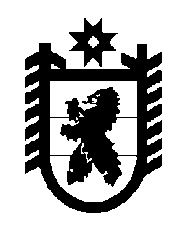 Российская Федерация Республика Карелия    УКАЗГЛАВЫ РЕСПУБЛИКИ КАРЕЛИЯО внесении изменений в Указ Главы Республики Карелия от 29 августа 2006 года № 130Внести в Указ Главы Республики Карелия от 29 августа 2006 года                 № 130 «О создании Межведомственной комиссии по вопросам обеспечения полной и своевременной выплаты заработной платы, повышения уровня оплаты труда работников, поступления страховых взносов на обязательное пенсионное, медицинское и социальное страхование, налога на доходы физических лиц» (Собрание законодательства Республики Карелия, 2006,                № 8, ст. 927; 2007, № 7, ст. 892; 2008, № 8, ст. 993; 2010, № 6, ст. 672; № 12, ст. 1674; 2012, № 5, ст. 867; 2013, № 10, ст. 1822; 2014, № 11, ст. 2016) следующие изменения:1) в преамбуле слова «легализации скрытой оплаты труда,» заменить словами «легализации «скрытой» оплаты труда, сокращения неформальной занятости,»;2) в Положении о Межведомственной комиссии по вопросам обеспече-ния полной и своевременной выплаты заработной платы, повышения уровня оплаты труда работников, поступления страховых взносов на обязательное пенсионное, медицинское и социальное страхование, налога на доходы физических лиц, утвержденном названным Указом:а) пункт 1 после слов «содействия легализации «скрытой» оплаты труда,» дополнить словами «сокращения неформальной занятости,»;б) в пункте 3:подпункт «в» после слов «направленных на легализацию «скрытой» оплаты труда» дополнить словами «, сокращение неформальной занятости»;подпункт «г» изложить в следующей редакции:«г) взаимодействие с организациями и работодателями – индиви-дуальными предпринимателями без образования юридического лица, использующими труд работников без оформления трудовых отношений, и (или) для работников которых установлена заработная плата в размерах значительно ниже сложившихся  на отчетные даты  размеров оплаты труда 2по соответствующим отраслям деятельности и (или) имеется задолженность по ее выплате, с целью легализации трудовых отношений,  повышения заработной платы работников и ликвидации задолженности по ее выплате;»;подпункт «д» после слов «взаимодействие с органами местного самоуправления в вопросах» дополнить словами «легализации трудовых отношений,»;в) пункт 5 изложить в следующей редакции:«5. Комиссию возглавляет первый заместитель Главы Республики Карелия по экономической политике, являющийся председателем комиссии.»;3) в составе Межведомственной комиссии по вопросам обеспечения полной и своевременной выплаты заработной платы, повышения уровня оплаты труда работников, поступления страховых взносов на обязательное пенсионное, медицинское и социальное страхование, налога на доходы физических лиц (далее – Комиссия), утвержденном названным Указом:а) включить в состав Комиссии Киннера Д.А. – исполняющего обязанности начальника отдела Управления Федеральной службы судебных приставов по Республике Карелия (по согласованию);б) исключить из состава Комиссии Бойцеву Н.Е.          Глава Республики  Карелия                                                               А.П. Худилайненг. Петрозаводск7  мая 2015 года№ 40